« 24 » августа 2020 		  				                           № 247Об изменении разрешенного  использованияземельного участка с кадастровым номером24:04:6101013:3599По итогам публичных слушаний, на основании заключения комиссии по градостроительному зонированию и реализации правил землепользования и застройки на территории муниципального образования поселок Березовка от 21.08.2020 № 10, в соответствии с Градостроительным и Земельным кодексами РФ,  п. 13 ст. 34 Федерального закона от 23.06.2014 № 171-ФЗ «О внесении изменений в Земельный кодекс РФ и отдельные законодательные акты РФ», руководствуясь Решением Березовского поселкового Совета депутатов от 29.04.2019 № 38-8 «Об утверждении внесения изменений в Генеральный план п. Березовка, Березовского района, Красноярского края», Решением Березовского поселкового Совета депутатов от 16.12.2019 № 44-8 «Об утверждении Правил землепользования и застройки пгт. Березовка Березовского района Красноярского края»,  Уставом поселка Березовка.ПОСТАНОВЛЯЮ:Изменить вид разрешенного использования земельного участка  площадью 659, 00 кв. м. с кадастровым номером 24:04:6101013:3599, расположенного: Красноярский край, Березовский район, в соответствии с классификатором видов разрешенного использования земельных участков – «Магазины», код вида разрешённого использования земельного участка – 4.4.Контроль над исполнением настоящего Постановления возложить на ведущего специалиста по вопросам градостроительства  и архитектуры администрации п. Березовка (Тельпухова А.В.).Постановление вступает в силу со дня подписания.     Глава  поселка     	                                                                      С.А.Суслов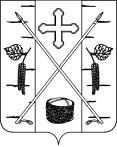 АДМИНИСТРАЦИЯ ПОСЕЛКА БЕРЕЗОВКАБЕРЕЗОВСКОГО РАЙОНА КРАСНОЯРСКОГО КРАЯПОСТАНОВЛЕНИЕп. Березовка